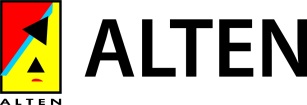 Wat zijn je belangrijkste Prestaties geweest gedurende deze beoordelingsperiode?Wat zijn je belangrijkste Prestaties geweest gedurende deze beoordelingsperiode?Wat zijn je belangrijkste Prestaties geweest gedurende deze beoordelingsperiode?Wat zijn je belangrijkste Prestaties geweest gedurende deze beoordelingsperiode?Wat zijn je belangrijkste Tegenvallers geweest gedurende deze beoordelingsperiode?Wat zijn je belangrijkste Tegenvallers geweest gedurende deze beoordelingsperiode?Wat zijn je belangrijkste Tegenvallers geweest gedurende deze beoordelingsperiode?Wat zijn je belangrijkste Tegenvallers geweest gedurende deze beoordelingsperiode?Welke doelstellingen heb je gerealiseerd? Geef uitleg.Welke doelstellingen heb je gerealiseerd? Geef uitleg.Welke doelstellingen heb je gerealiseerd? Geef uitleg.Welke doelstellingen heb je gerealiseerd? Geef uitleg.Welke doelstellingen vond je moeilijk te realiseren? Waarom?Welke doelstellingen vond je moeilijk te realiseren? Waarom?Welke doelstellingen vond je moeilijk te realiseren? Waarom?Welke doelstellingen vond je moeilijk te realiseren? Waarom?Andere zaken van belang die je wilt bespreken? Bijv. prestaties van het management (op alle niveaus), administratie.Andere zaken van belang die je wilt bespreken? Bijv. prestaties van het management (op alle niveaus), administratie.Andere zaken van belang die je wilt bespreken? Bijv. prestaties van het management (op alle niveaus), administratie.Andere zaken van belang die je wilt bespreken? Bijv. prestaties van het management (op alle niveaus), administratie.Wat zijn volgens jou, je belangrijkste sterke- en ontwikkelpunten? (Binnen het kader van je ambities)Wat zijn volgens jou, je belangrijkste sterke- en ontwikkelpunten? (Binnen het kader van je ambities)Wat zijn volgens jou, je belangrijkste sterke- en ontwikkelpunten? (Binnen het kader van je ambities)Wat zijn volgens jou, je belangrijkste sterke- en ontwikkelpunten? (Binnen het kader van je ambities)Wat zijn je belangrijkste ambities met betrekking tot je carrière?Wat zijn je belangrijkste ambities met betrekking tot je carrière?Wat zijn je belangrijkste ambities met betrekking tot je carrière?Wat zijn je belangrijkste ambities met betrekking tot je carrière?1 Korte termijn (binnen 1 jaar)	2 Lange termijn (binnen 2-5 jaar)3 Ben je tevreden met je huidige opdracht/opdrachten die je de afgelopen periode hebt vervuld?4 Indien je 3 jaar of meer bij dezelfde klant werkzaam bent, past een voortzetting van deze opdracht bij je ambities?1 Korte termijn (binnen 1 jaar)	2 Lange termijn (binnen 2-5 jaar)3 Ben je tevreden met je huidige opdracht/opdrachten die je de afgelopen periode hebt vervuld?4 Indien je 3 jaar of meer bij dezelfde klant werkzaam bent, past een voortzetting van deze opdracht bij je ambities?1 Korte termijn (binnen 1 jaar)	2 Lange termijn (binnen 2-5 jaar)3 Ben je tevreden met je huidige opdracht/opdrachten die je de afgelopen periode hebt vervuld?4 Indien je 3 jaar of meer bij dezelfde klant werkzaam bent, past een voortzetting van deze opdracht bij je ambities?1 Korte termijn (binnen 1 jaar)	2 Lange termijn (binnen 2-5 jaar)3 Ben je tevreden met je huidige opdracht/opdrachten die je de afgelopen periode hebt vervuld?4 Indien je 3 jaar of meer bij dezelfde klant werkzaam bent, past een voortzetting van deze opdracht bij je ambities?Welke persoonlijke of technische vaardigheden moet je nog leren om deze ambities te bereiken?Welke persoonlijke of technische vaardigheden moet je nog leren om deze ambities te bereiken?Welke persoonlijke of technische vaardigheden moet je nog leren om deze ambities te bereiken?Welke persoonlijke of technische vaardigheden moet je nog leren om deze ambities te bereiken?Is er iets waardoor je meer vooruitgang in je carrière-ontwikkeling kan boeken? Bijv. ongebruikte vaardigheden, gerichte training, toename aan mogelijkheden.Is er iets waardoor je meer vooruitgang in je carrière-ontwikkeling kan boeken? Bijv. ongebruikte vaardigheden, gerichte training, toename aan mogelijkheden.Is er iets waardoor je meer vooruitgang in je carrière-ontwikkeling kan boeken? Bijv. ongebruikte vaardigheden, gerichte training, toename aan mogelijkheden.Is er iets waardoor je meer vooruitgang in je carrière-ontwikkeling kan boeken? Bijv. ongebruikte vaardigheden, gerichte training, toename aan mogelijkheden.Behaalde resultaten van eerdere doelstellingen:Behaalde resultaten van eerdere doelstellingen:Behaalde resultaten van eerdere doelstellingen:Doelstellingen volgende periode: 
(in te vullen tijdens performance gesprek)Doelstellingen volgende periode: 
(in te vullen tijdens performance gesprek)Persoonlijke ontwikkeling/carrièreTechnische verbreding/verdiepingZichtbaarheid  zorg dat je op het juiste moment van je laat horenVerder uitbouwen positie bij Shell (technisch, verantwoordelijkheden)Persoonlijke ontwikkeling/carrièreTechnische verbreding/verdiepingZichtbaarheid  zorg dat je op het juiste moment van je laat horenVerder uitbouwen positie bij Shell (technisch, verantwoordelijkheden)Persoonlijke ontwikkeling/carrièreTechnische verbreding/verdiepingZichtbaarheid  zorg dat je op het juiste moment van je laat horenVerder uitbouwen positie bij Shell (technisch, verantwoordelijkheden)Persoonlijke ontwikkeling/carrièrePersoonlijke ontwikkeling/carrièreHoe breng je deze doelstellingen in de praktijk bij de klantGecoördineerd meer verantwoordelijkheden naar je toe trekkenOnderzoeken opportunities bij Shell (Full Wave Inversions-waves) (C++)Hoe breng je deze doelstellingen in de praktijk bij de klantGecoördineerd meer verantwoordelijkheden naar je toe trekkenOnderzoeken opportunities bij Shell (Full Wave Inversions-waves) (C++)Hoe breng je deze doelstellingen in de praktijk bij de klantGecoördineerd meer verantwoordelijkheden naar je toe trekkenOnderzoeken opportunities bij Shell (Full Wave Inversions-waves) (C++)Hoe breng je deze doelstellingen in de praktijk bij de klantHoe breng je deze doelstellingen in de praktijk bij de klantHoe breng je deze doelstellingen in de praktijk bij Alten Presentatie verzorgen op maandmeetingCoaching oppakkenVolgen relevante trainingen (optimalisatietechnieken) of conferentiesHoe breng je deze doelstellingen in de praktijk bij Alten Presentatie verzorgen op maandmeetingCoaching oppakkenVolgen relevante trainingen (optimalisatietechnieken) of conferentiesHoe breng je deze doelstellingen in de praktijk bij Alten Presentatie verzorgen op maandmeetingCoaching oppakkenVolgen relevante trainingen (optimalisatietechnieken) of conferentiesHoe breng je deze doelstellingen in de praktijk bij Alten Hoe breng je deze doelstellingen in de praktijk bij Alten Te bespreken met technisch management(Training, coaching, etc.)Te bespreken met technisch management(Training, coaching, etc.)